ИБРЕСИНСКИЙ    ВЕСТНИК   № 20 от 19 августа  2016 года  ИНФОРМАЦИОННЫЙ ЛИСТАДМИНИСТРАЦИИ ИБРЕСИНСКОГО РАЙОНАО создании межведомственной комиссиипо содействию в социальной адаптации лиц,освободившихся из мест лишения свободыпри администрации Ибресинского района         В соответствии со ст.182 Уголовно-исполнительного кодекса Российской Федерации администрация Ибресинского района постановляет:1.Создать  межведомственную комиссию при администрации Ибресинского района по содействию в социальной адаптации лиц, освободившихся из мест лишения свободы в следующем составе:Гаврилов Валерий Феофанович   -      заместитель главы администрации -                                                               начальник отдела сельского хозяйства                                                                администрации Ибресинского                                                                района, председатель комиссии;    Богомолова Ирина Константиновна- главный специалист-эксперт юридического                                                                 сектора администрации Ибресинского района,                                                                секретарь комиссии;Члены комиссии:Ткаченко Ольга Николаевна  -            директор КУ « Центр занятости населения                                                                 Ибресинского района»                                                                Министерства труда и социальной защиты                                                                 Чувашской Республики( по согласованию);Тимофеева Галина Михайловна-         начальник филиала по Ибресинскому району                                                                ФКУ УИИ УФСИН (по согласованию);Иванов Валерий Георгиевич -             начальник отдела участковых уполномоченных                                                                полиции и по делам несовершеннолетних ОМВД РФ                                                                 по Ибресинскому району (по согласованию);Носков Алексей Николаевич -            инспектор по делам несовершеннолетних  ОМВД РФ                                                                 по Ибресинскому району ( по согласованию);Лукина Елена Николаевна -                заведующий юридическим сектором администрации                                                                Ибресинского района.2.Утвердить Положение о межведомственной комиссии по содействию в социальной адаптации лиц, освободившихся из мест лишения свободы при администрации Ибресинского района согласно приложения к настоящему постановлению.3.Контроль за исполнением настоящего постановления возложить на и.о. заместителя главы администрации Ибресинского района- начальника отдела сельского хозяйства Гаврилова В.Ф.4.Постановление № 575 от 29.10.2013г. «О создании межведомственной комиссии по содействию в социальной адаптации лиц, освободившихся из мест лишения свободы при администрации Ибресинского района» признать утратившим силу.5.Настоящее постановление вступает в силу с момента его официального опубликования.Глава администрации Ибресинского района                                                   С.В.ГорбуновЧĂВАШ РЕСПУБЛИКИ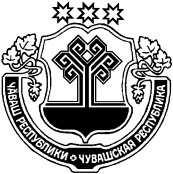 ЧУВАШСКАЯ РЕСПУБЛИКАЙĚПРЕÇ РАЙОН АДМИНИСТРАЦИЙĚ ЙЫШĂНУ                 18.08.2016г.                 №449Йěпреç поселокě АДМИНИСТРАЦИЯИБРЕСИНСКОГО РАЙОНА ПОСТАНОВЛЕНИЕ18.08.2016г.          № 449  поселок Ибреси